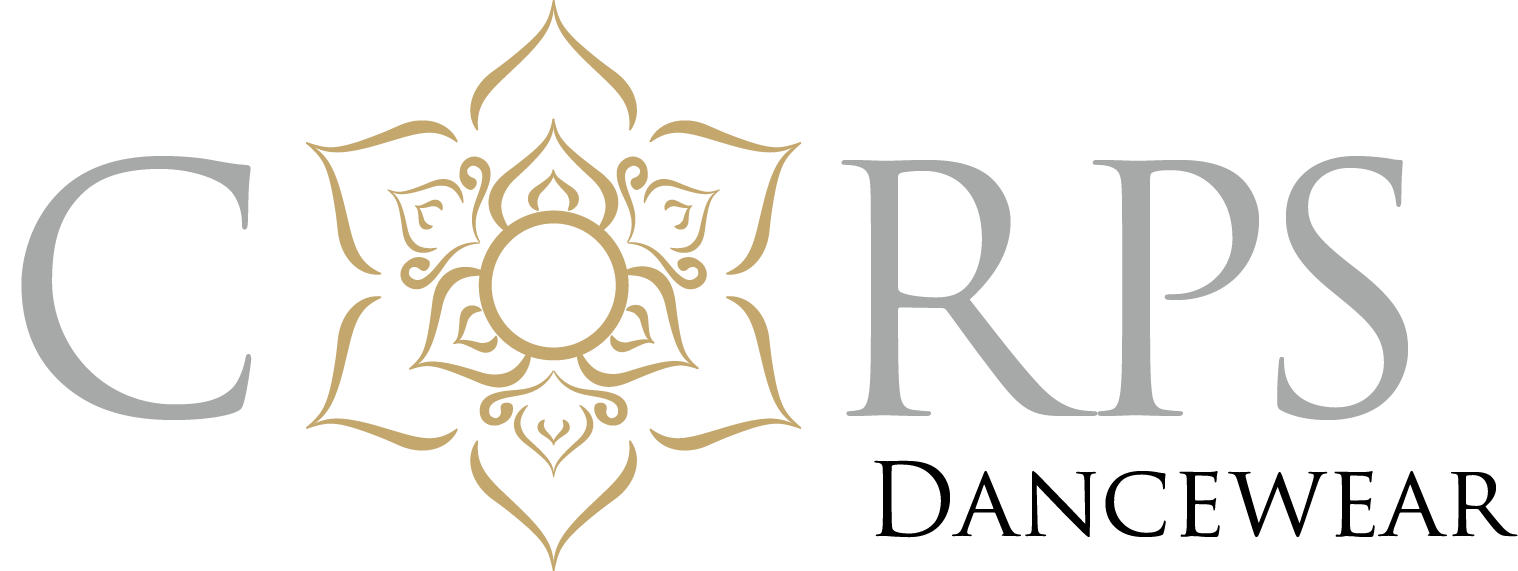 LeotardSize Chart (inches)Child          Bust         Waist          Hips          GirthB         	   19-20         18-19         19-20          35-37C             20-21         18-20         21-22         37-39D             22-24         20-21         23-25         40-43E              25-27         21-23         26-28         44-48F               26-29         23-25         29-31         49-52Adult          Bust         Waist          Hips          Girth   PS            30-32         23-25          31-34         51-54 S              30-33         23-26          33-35         54-57 M             34-37         25-28          35-38         57-60 L              37-41         28-32          38-42         61-64 XL            41-43        32-35          42-45         64-67These are general guidelines, and sizing by this chart does not guarantee the best fit. We recommend fitting with the actual garment and style to determine the size best suited to the individual. 